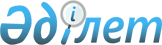 О внесении изменений в решение N 5 от 10 января 1997 года принятое на четырнадцатой сессииРешение внеочередной сессии Актюбинского областного Маслихата и Акима области от 30 мая 1997 года N 5. Зарегистрировано Управлением юстиции Актюбинской области 29 декабря 1997 года № 15
      Сноска. В заголовке и преамбуле слова "10.01.1997 г.", "10.01.97 г." заменены словами "10 января 1997 года" постановлением акимата Актюбинской области от 30.05.2017 № 185 и решением маслихата Актюбинской области от 30.05.2017 № 158 (вводится в действие по истечении десяти календарных дней после дня их первого официального опубликования).
      В соответствии со подпунктом 3) статьи 11 Закона Республики Казахстан "Об административно-территориальном устройстве Республики Казахстан" внести изменения в решение Актюбинского областного маслихата и Акима области, принятое на четырнадцатой сессии N 5 от 10 января 1997 года "О внесении изменений в административно-территориальное устройство области":
      Сноска. Преамбула с изменением, внесенным постановлением акимата Актюбинской области от 30.05.2017 № 185 и решением маслихата Актюбинской области от 30.05.2017 № 158 (вводится в действие по истечении десяти календарных дней после дня их первого официального опубликования).


      1. Строку в пункте 1 "Хлебодаровский; включив его территорию в состав Курайлинского сельского округа (центр село Курайли)" 
      изложить в следующей редакции; "Хлебодаровский, включив его территорию в состав Родниковского сельского округа".
      Сноска. В пункт 1 на русском языке внесено изменение, текст на казахском языке не меняется постановлением акимата Актюбинской области от 30.05.2017 № 185 и решением маслихата Актюбинской области от 30.05.2017 № 158 (вводится в действие по истечении десяти календарных дней после дня их первого официального опубликования).


      2. Исключить из пункта 1 слова "село Акшат включить в состав Родниковского сельского округа".
      Сноска. В пункт 2 на русском языке внесено изменение, текст на казахском языке не меняется постановлением акимата Актюбинской области от 30.05.2017 № 185 и решением маслихата Актюбинской области от 30.05.2017 № 158 (вводится в действие по истечении десяти календарных дней после дня их первого официального опубликования).


					© 2012. РГП на ПХВ «Институт законодательства и правовой информации Республики Казахстан» Министерства юстиции Республики Казахстан
				
      Секретарь 
областного маслихата

Аким области
